																WALMER TOWN COUNCIL62, The Strand, Walmer, Deal, Kent, CT14 7DPTel: 01304 362363Web site: www.walmercouncil.co.uk  E-mail: clerk@walmercouncil.co.ukTo Councillors: Cllr J Murray, Cllr P Jull, Cllr S Fisher, Cllr B Gardner, Cllr G Bearman, Cllr Mr J Lonsdale, Cllr T Byfield & Cllr M Beard-Gould You are hereby summoned to attend a meeting of the Planning Committee to be held on Tuesday 12th of April 2022 at 8 The Strand, Walmer 7.00pm to transact the business set out below.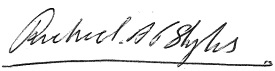 Richard StylesClerk to the Walmer Town CouncilAGENDAAPOLOGIES FOR ABSENCEDECLARATIONS OF INTERESTTo receive any declarations of interest from Members in respect of business to be transacted on the agenda.Where a member has a new or registered Disclosable Pecuniary Interest (DPI) in a matter under consideration, they must disclose that they have an interest and, unless the Monitoring Officer has agreed in advance that the DPI is a ‘Sensitive Interest’, explain the nature of that interest at the meeting. The Member must withdraw from the meeting at the commencement of the consideration of any matter in which they have declared a DPI and must not participate in any discussion of, or vote taken on, the matter unless they have been granted a dispensation permitting them to do so.If during the consideration of any item a member becomes aware that they have a DPI in the matter, they should declare the interest immediately and, subject to any dispensations, withdraw from the meeting.Where a member is declaring an ‘Other Significant Interest’ (OSI), they must also disclose the interest and explain the nature of the interest at the meeting. The Member must withdraw from the meeting at the commencement of the consideration of any matter in which they have declared an OSI and must not participate in any discussion of, or vote taken on, the matter unless they have been granted a dispensation to do so or the meeting is one at which members of the public are permitted to speak for the purpose of making representations, answering questions, or giving evidence relating to the matter. In the latter case, the Member may only participate on the same basis as a member of the public and cannot participate in any discussion of, or vote taken on, the matter and must withdraw from the meeting in accordance with the Council’s procedure rules.OPENNESS & TRANSPARENCYTo remind those present of the following: - The right to record, film and to broadcast meetings of the council, committees and sub committees is established following the Local Government Audit and Accountability Act 2014. This into the rights of the press and public to attend such meetings.  While those attending meetings are deemed to have consented to the filming, recording, or broadcasting of meetings, those exercising the rights to film, record and broadcast must respect the rights of other people attending under the Data Protection Act 1998.  Any person or organisation choosing to film, record or broadcast meetings of the Council or a committee is responsible for any claims or other liability from them so doing.MINUTES OF THE PREVIOUS MEETING   To approve the Minutes of the meeting held on Tuesday 8th of March 2022.         Attach 1		            MATTERS ARISING FROM MINUTES NOT COVERED ELSEWHEREPLANNING DECISIONS								                               To receive a report on decisions received from DDC. 								    						                        PLANNING APPLICATIONS – NEWDOV/22/00203 – 28A Campbell Road, Walmer, CT14 7EG	Erection of a single storey and first floor rear extensions, bike store and decking to rear (existing rear extensionDOV/22/00267 – 397 Dover Road, Walmer, CT14 7NZRemove one limb from an Elm subject of Tree Preservation Order No 1969/2DOV/22/00175 – Walmer Castle, Kingsdown Road, Walmer, CT147LJErection of a timber building for storage use with fencing to its east and northern sidesDOV/22/0374 – Flat 2 18 Marine Road, Walmer, CT14 7DNReplacement of East Facing ground floor windows.DOV/22/00416 – 34 Liverpool Road, Walmer, KentErection of a single storey rear extension. Alterations to ground floor windows. DOV/22/00388 – Walmer Court Farm, 466 Dover Road, Walmer, CT14 7NAErection of a detached dwelling with garage and associated parkingDOV/22/00392 – 22 Dover Road, Walmer, CT14 7JWConversion of a garage to storage, replacement roof with 3no. rooflights to facilitate a mezzanine floor, windows to both first floor side elevations, replacement garage door (existing side windows to be removed)DOV/22/00255 – 6 Granville Street, Walmer, CT14 7EZErection of a single storey rear extension (existing garden room to be demolished)DOV/22/00377 - 13 Salisbury Road, Walmer, CT14 7QQErection of a single storey rear extension (existing garage and conservatory to be demolished)DOV/22/00340 – 21 Ardent Avenue, Walmer, CT14 7UEErection of lean-to greenhouseDOV/22/00272 – 75 Gladstone Road, Walmer, CT14 7ETErection of a single storey rear extension, rear first and second floor extensions to facilitate a loft conversion, insertion of 4 no. rooflights, repositioning of solar panels, insertion of a new front door, front/side boundary fence, bin store to front, raised rear patio with balustrade and steps (2 no. existing rear rooflights, rear first floor extension, conservatory and front porch to be demolished)TREE ON CORNER OF LIVERPOOL RD AND GRANVILLE STREETTo receive a verbal reportDATE OF NEXT MEETING 10th of May 2022 at 7pm 